الدرس 2 (وطني الغالي) النسخ والإملاء والإنتاج الكتابيّأهداف الدّرسالنّسخ:أن يكتب كلمات تتضمّن حرفي (س) و(ث) مراعيًا معايير الكتابة الصحيحة.أن يكتب جملة بخطّ واضح محاكيًا نموذجا.الإملاء: أن يكتب الكلمات الّتي يمليها المعلّم كتابة صحيحة في الوقت المحدّد لكتابتها. أن يقوّم كتابته.أن يعدّل أخطاءه الإملائيّة. الإنتاج الكتابيّ:أنْ ينتج جملا قصيرة تحقّق معنى واضحًا محاكيا تركيبا من تراكيب نصّ القراءة.أن يثرّي جُملاً بظروف مناسبة.أَن يُثَرّيَ قصّة قصيرة بمجموعة من الكلمات مستعينا بالصّورِ.إجراءات تنفيذ الدّرسالرقمالشّريحةالإرشادات والتّوجيهات1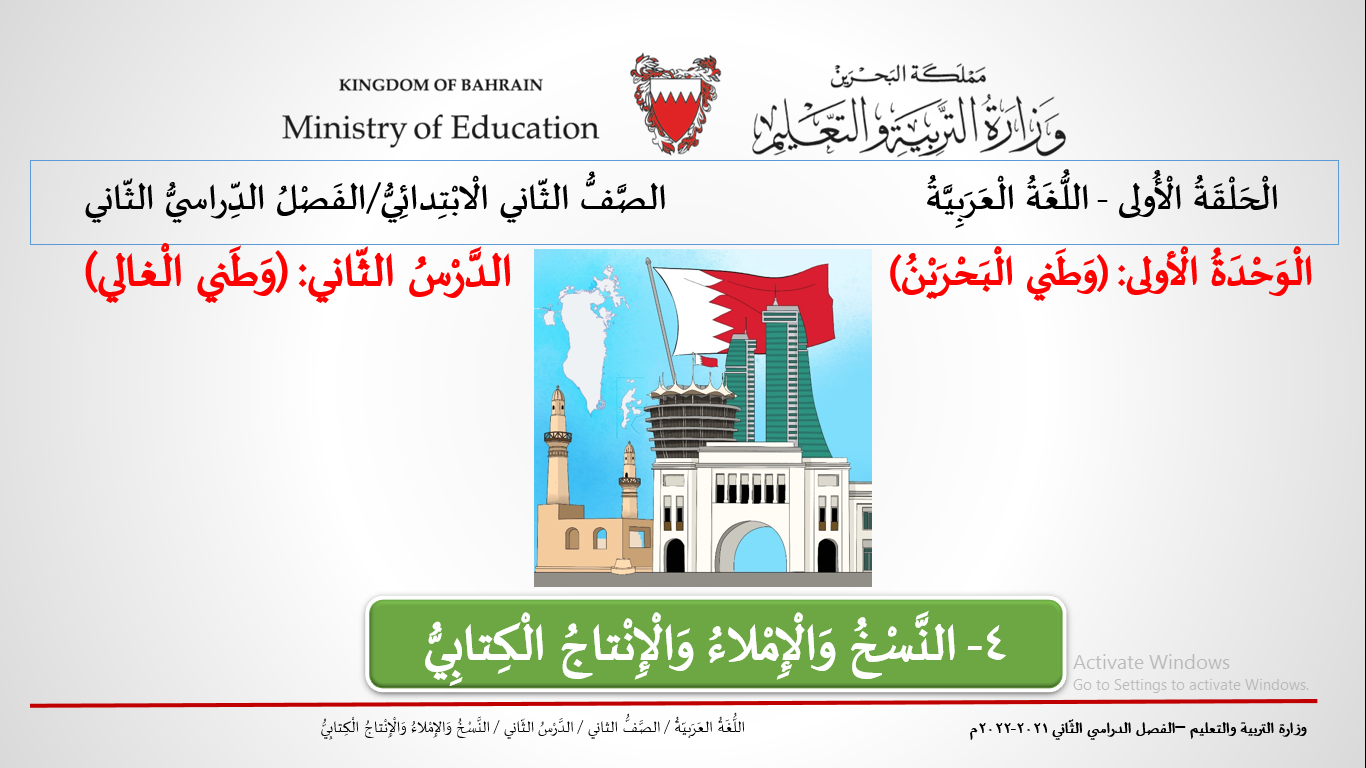 يقرأ المعلّمُ بيانات الدّرس مرتّبة:الـحَلْقَةُ الأُولى/ اللُّغَةُ العَرَبيّةُ / الصَّفُّ الثّاني الابْتِدائِيُّ / الفَصْلُ الدِّراسيُّ الثّاني.وَحْدَةُ: (وَطَني الْبَحْرَيْنُ)                                                                    الدَّرْسُ الثّاني  (وَطَني الْغالي) النَّسخُ وَالإِملاءُ والإنْتاجُ الكتابيُّ2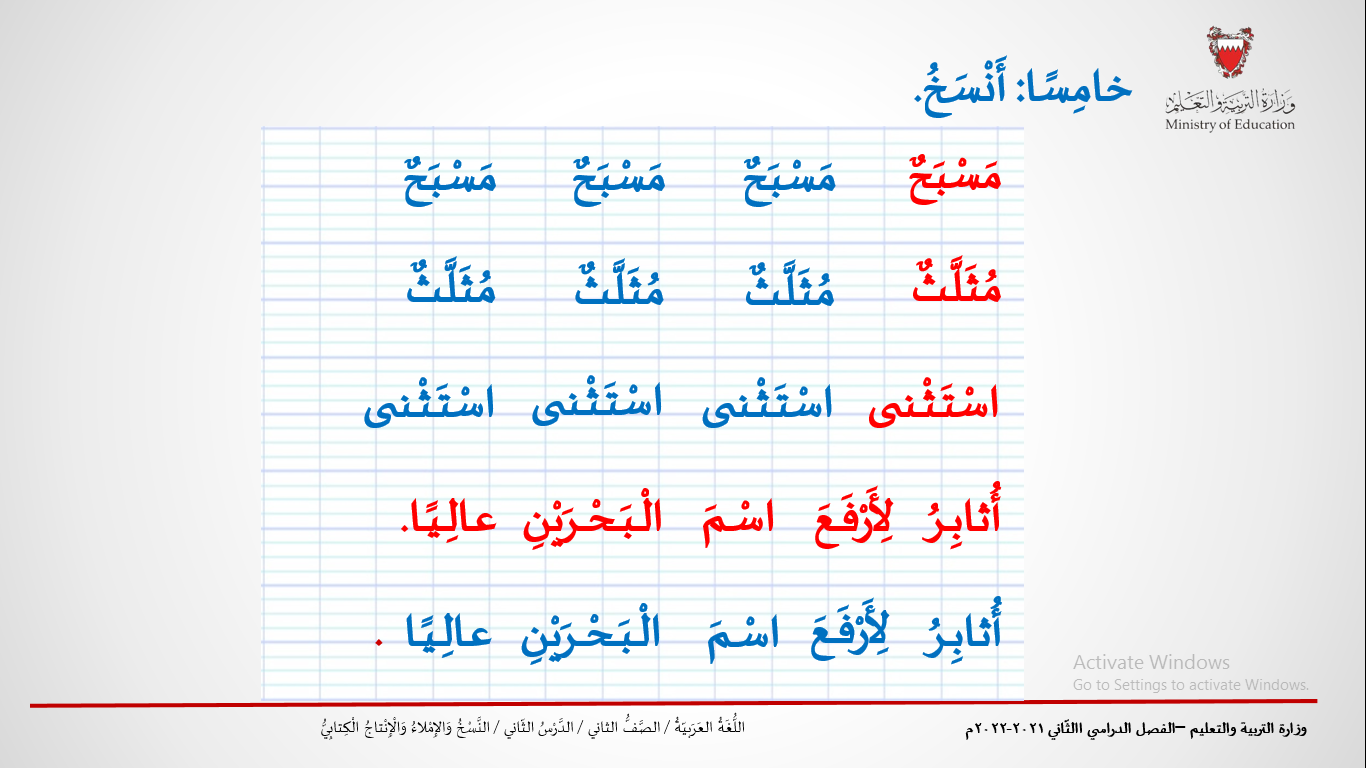 النّسخ:يعرض المعلّم الشّريحة الثّانية، وينجز الخطوات الآتية:يُـهيِّـئ المعلّم الطّلبة للكتابة الصّحيحة (الجلسة وإحضار أدوات الكتابة ...)  يكلّف المعلّم الطّلبة بقراءة الكلمات مرّات عدة.  يُرشد المعلّم الطّلبة إلى كيفيّة كتابة الحروف ضمن الكلمة وتوازنها على السّطر (يركّز المعلّم في الظّاهرة المستهدفة من النّسخ (نسخ كلمات فيها ث - س).  يدعو المعلّم الطّلبة إلى محاكاة الكلمات المكتوبة.يعدّل المعلّم طريقة الإمساك بالقلم عند الطلبة الّذين لا يتقنون ذلك. يتابع المعلّم الطّلبة في أثناء النّسخ متابعة فرديّة، ويقدّم التّغذية الرّاجعة.يتأكّد المعلّم مِنْ أنّ الطّلبة جميعهم أنهوا كتابة الكَلِمات قبل الانتقال إلى كتابة الجملة. يدعو المعلّم الطّلبة إلى قراءة الجملة، ويدير حوارًا حول مضمونها.يكلّف المعلّم الطّلبة بكتابة الجملة. يتابع المعلّم الطّلبة في أثناء النّسخ متابعة فرديّة، ويقدّم التّغذية الراجعة.3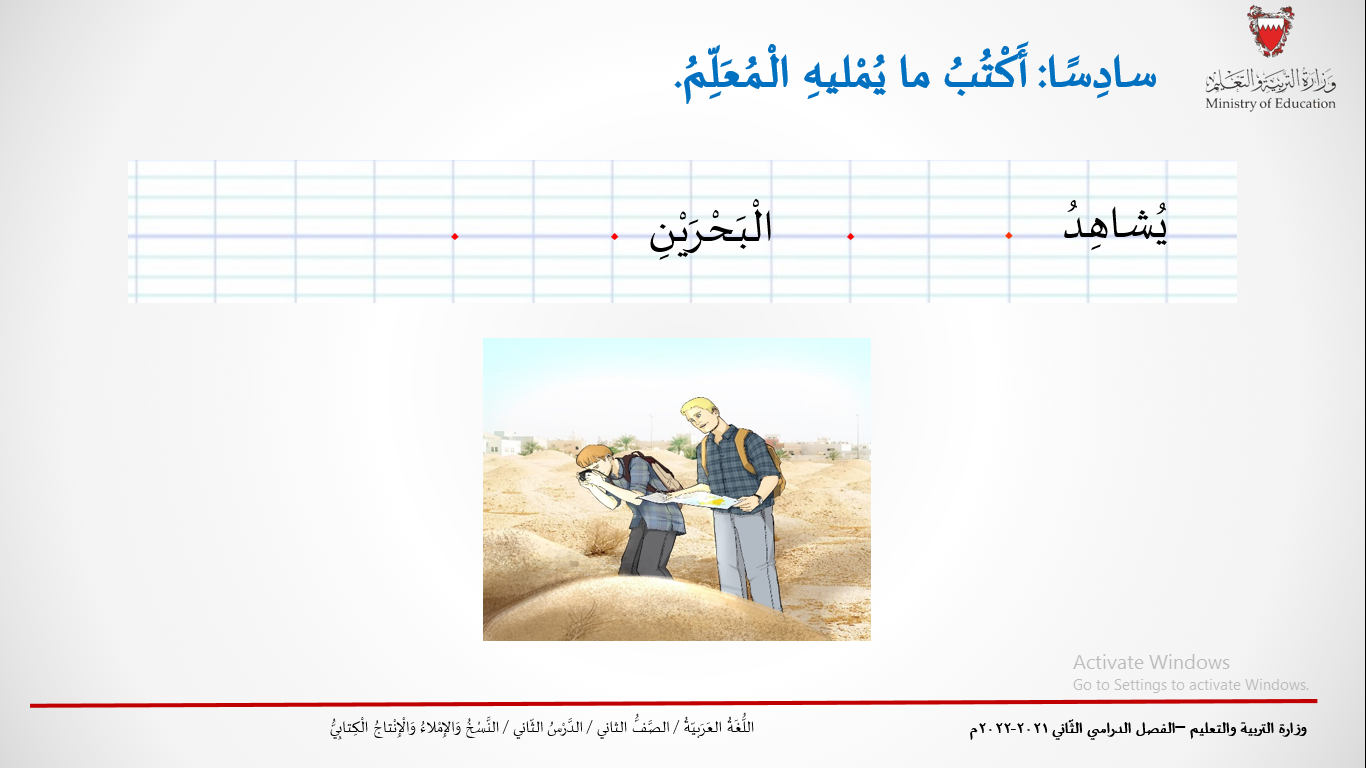 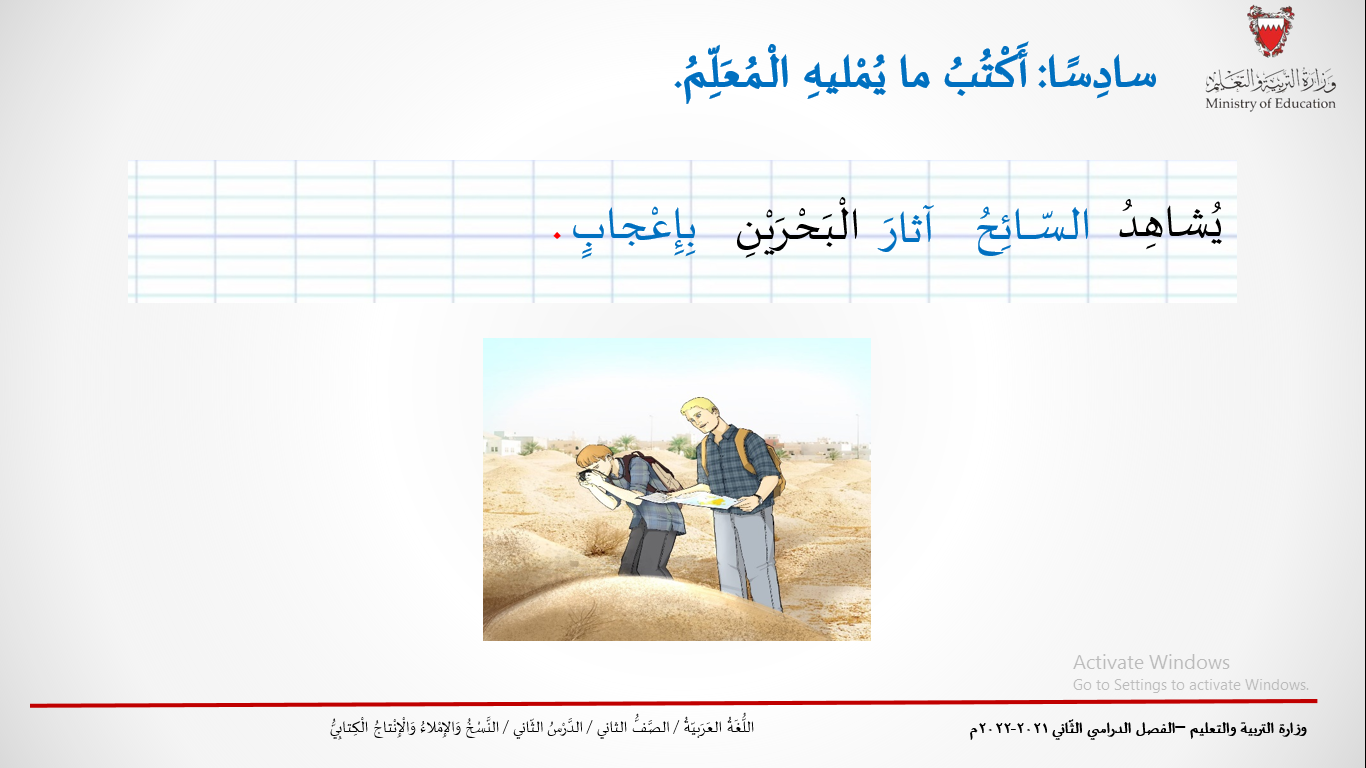 الإملاء :يعرض المعلّم الشّريحة الثّالثَةَ، وينجز الخطوات الآتية: يدعو المعلّم الطّلبة إلى تأمّل الصّورة، ويدير حولها حوارًا موجّهًا لبناء معنى الجملة.يطلب المعلّم إلى الطّلبة قراءة الكلمات المكتوبة (يشاهدُ / البحرينِ)ينبّه المعلّم الطّلبة إلى عدد الكلمات الناقصة في الجملة (3 كلمات)يوجّه المعلّم الطّلبة إلى توقّع الكلمات النّاقصة في الجملة.يملي المعلّم الجملة تامّة، (يملي الكلمات المستهدفة إملاءً اختباريًّا).  يوجّه المعلّم الطّلبة إلى كتابة الكلمات  في مكانها المناسب من الجملة.     -  يملي المعلّم الكلمات: السّائِحُ /آثارَ / بِإِعْجابٍ، مَرّتين متتاليتين لكلّ واحدة، بصوت واضحٍ مع مراعاة النطق والضّبط الصحيحين للحروف، ويترك الوقت الكافي لكتابة كلّ كلمة.- يراعي المعلّم الفروق بين الكلمات من حيث الطّول وصعوبة كتابتها.-	يطلب المعلّم إلى الطّلبة وضع الأقلام.-	يمرّ المعلّم بين الطّاولات، للتّأكّد من أنّ الطّلبة قد أنجزوا التّمرين.-	يتابع الطّلبة الذين لم ينجزوا السّؤال كاملا، ويحاول تشخيص الصّعوبات التي حالت دون إنجازهم العمل ( بطء الكتابة، صعوبة تعرّف الكلمة، صعوبة في السّمع .....)، ويسجّل المعلّم ملاحظات فرديّة تخصّ كلّ حالة من حالات طلبته، ويعمل على معالجتها. -	يعرض المعلّم الكلمات (التي أملاها) ضمن الجملة بوضوح أمام الطّلبة.-	 يقرأ المعلّم مع الطّلبة الجملة مركّزا في كلمات الإملاء كلمة بعد كلمةٍ.-	يدعو الطّلبة إلى مقارنة إجاباتهم مع نموذج الإجابة، وتصويب أخطائهم.-	يتأكّد المعلّم من كتابة الطّلبة الإجاباتِ الصّحيحة في كتبهم.- يحرص المعلّم على تصحيح الإملاء، وإسناد ملاحظات للدّعم والتعزيز.4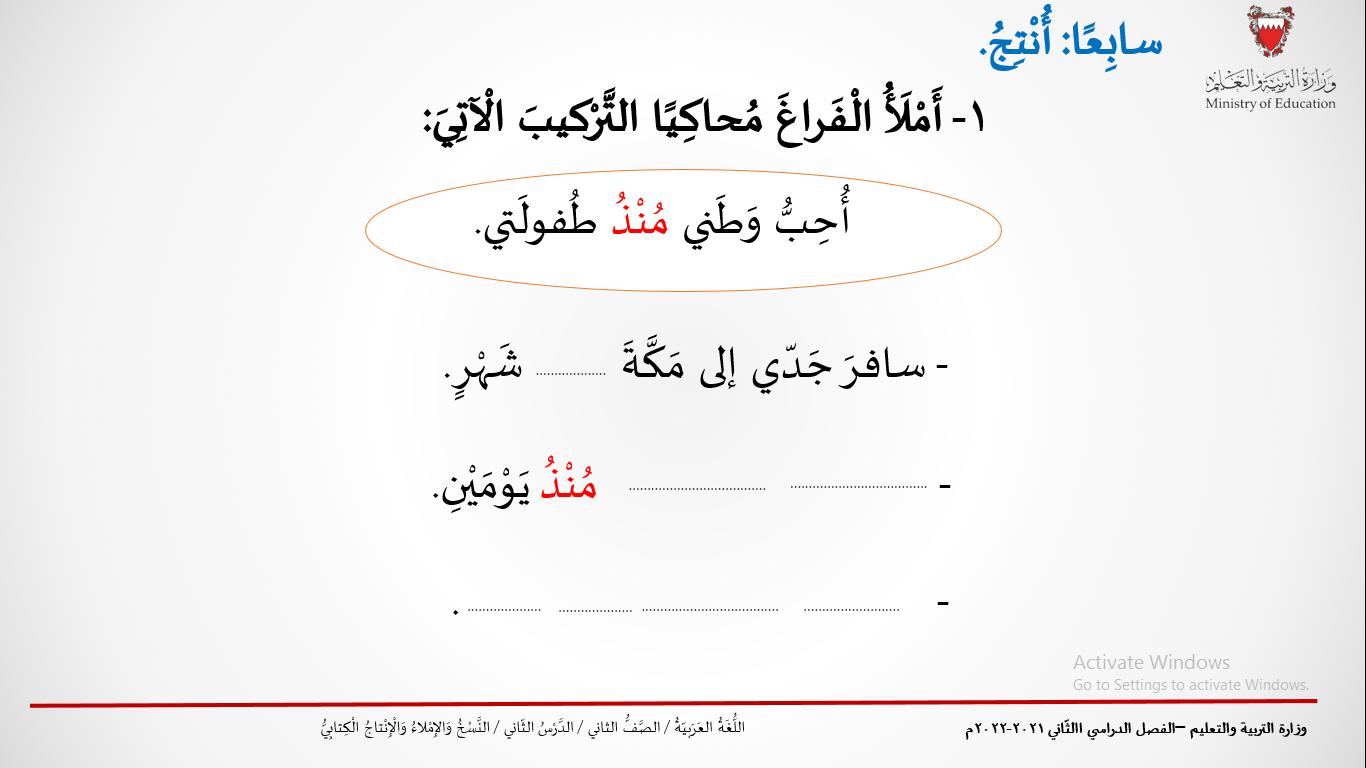 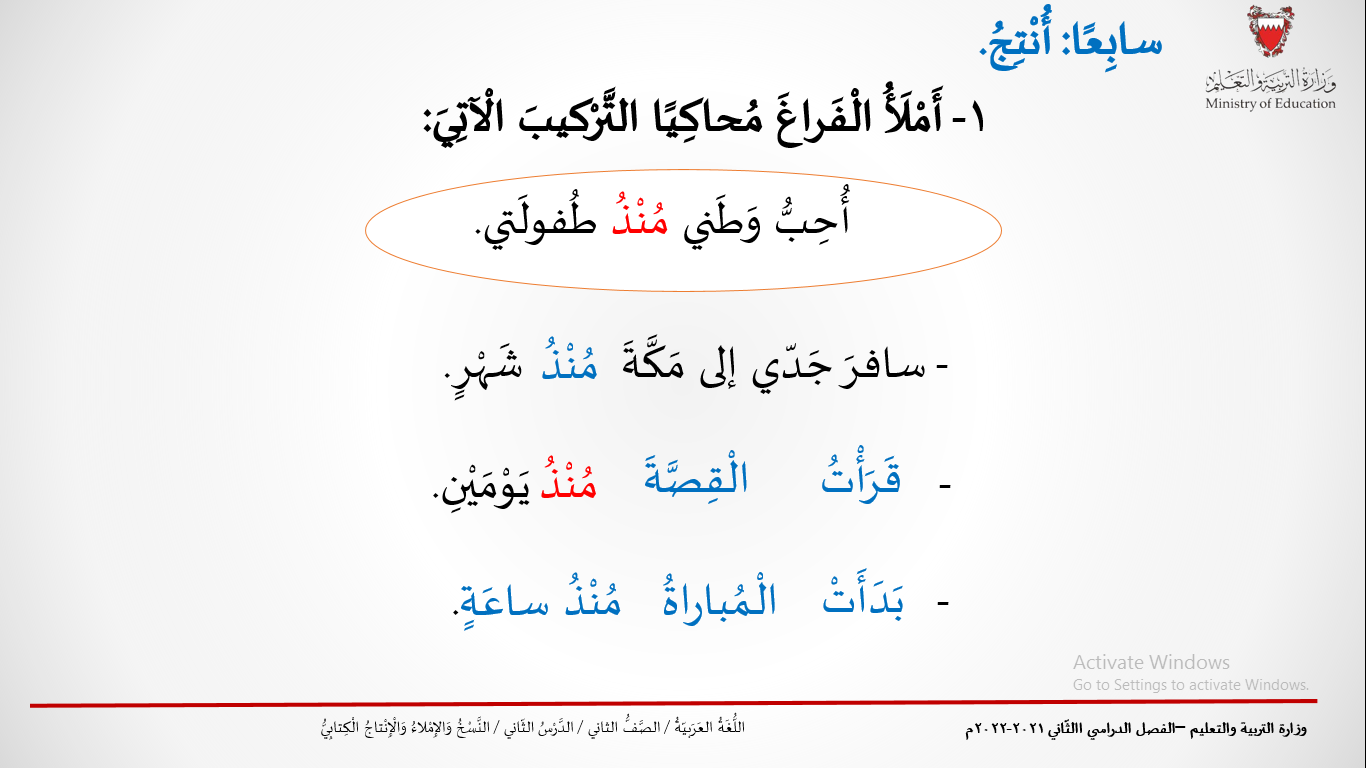 الإنتاج الكتابيّ:يعرض المعلّم الشّريحة الرّابِعَةَ، وينجز الخطوات الآتية:يدعو المعلّم الطّلبة إلى قراءة السّؤال (1)، ثمّ يوضّح المطلوب منه.يوجّه المعلّم الطّلبة إلى قراءة الجملة (النّموذج المطلوب محاكاته)، ويدير حوارًا حول مضمونها؛ لِشرح معناها.يوجّه المعلم الطلبة إلى التركيز في الظاهرة المستهدفة (توظيف كلمة "منذ" في تكوين جملة تامة المعنى).يدعو المعلّم الطّلبة إلى ملء الفراغ في الجملة الثانية بما يُناسب( كتابة "منذ" في الفراغ).يدعو المعلم الطلبة في الجملة الثالثة إلى ملء الفراغ بكلمتين مناسبتين لعبارة (منذ شهر)، ثم يستمع إلى محاولاتهم، قبل عرض نموذج الإجابة.في المثال الرابع يتدرّج المعلّم مع الطلبة في تكوين جملة تامة تتضمّن كلمة "منذ"، مع مراعاة التناسب والانسجام بين الكلمات، ثم يعرض نموذج الإجابة ( بدأت المباراة منذ ساعة)يحرص المعلّم على تثمين كلّ الاقتراحات.5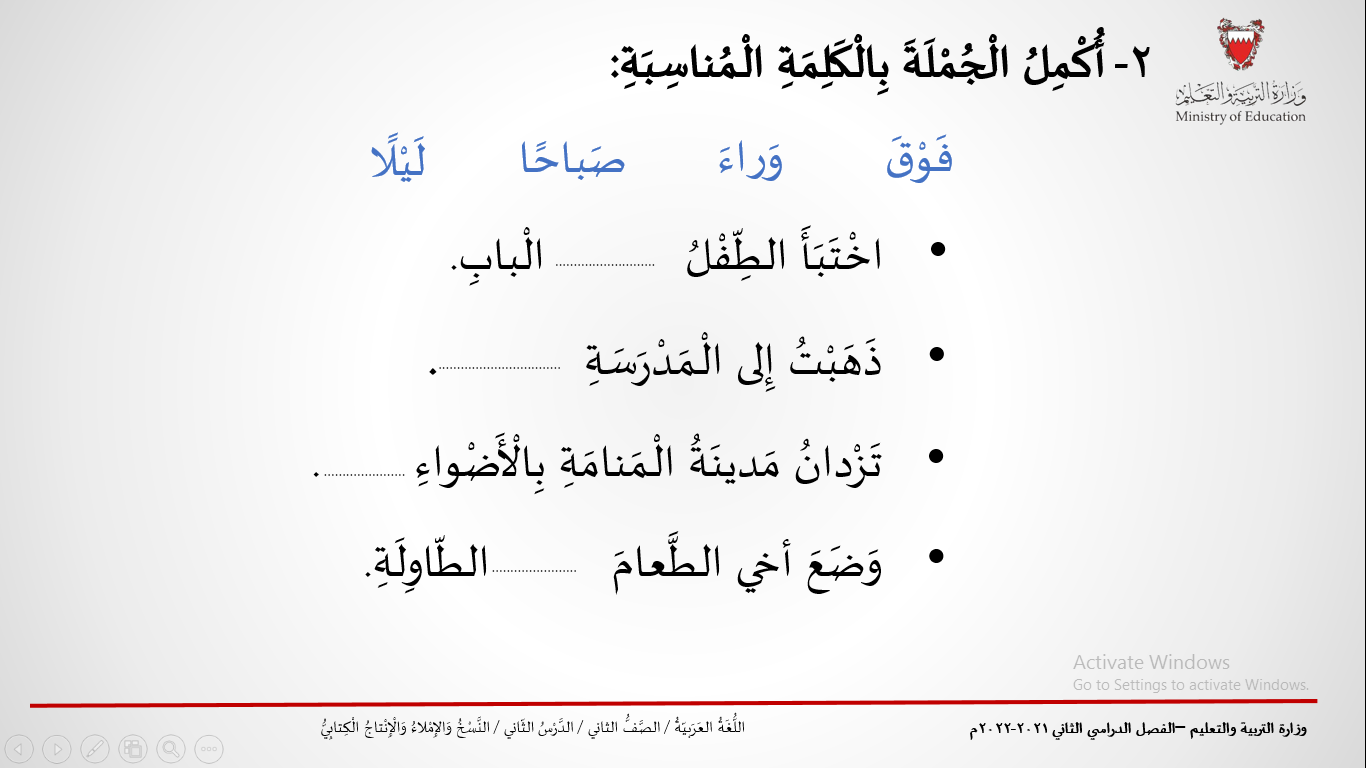 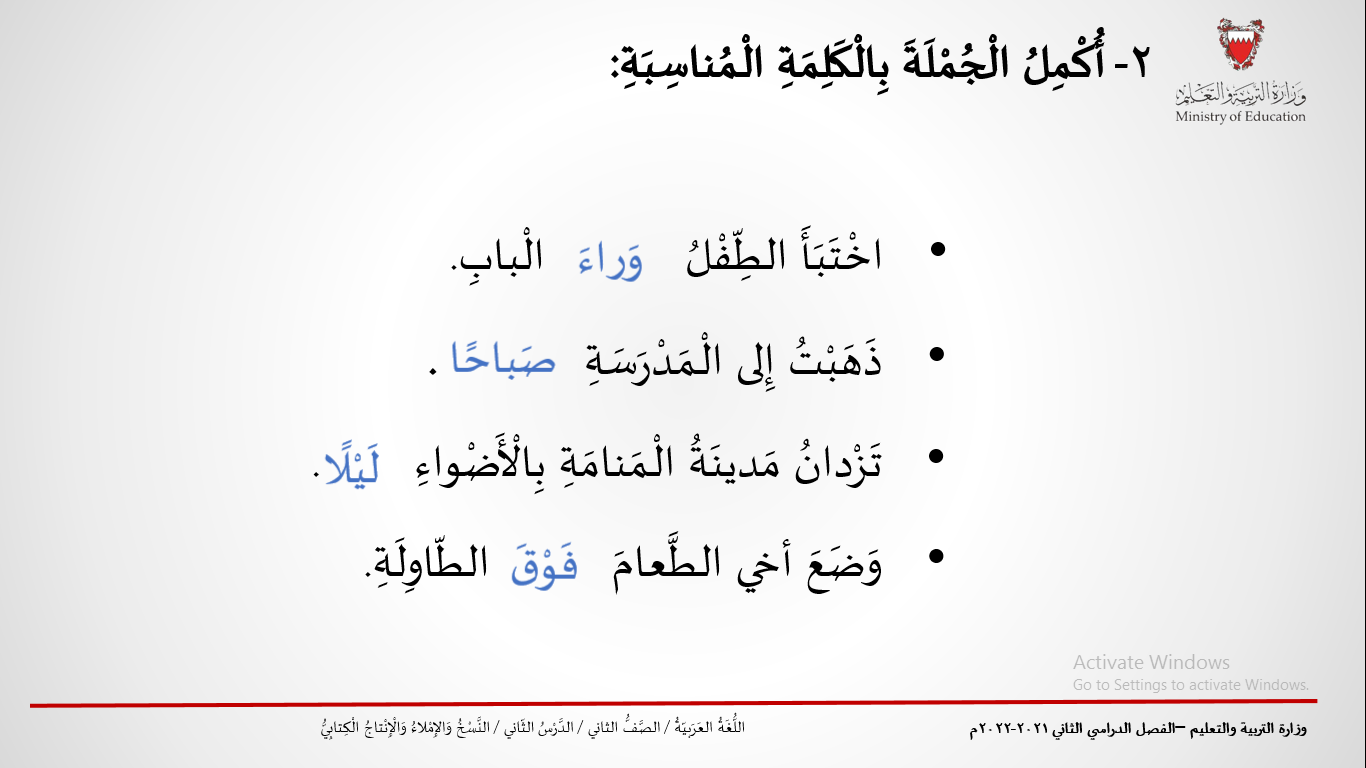 يعرض المعلّم الشّريحة الخامسة، وينجز الخطوات الآتية:يدعو المعلّم الطّلبة إلى قراءة السّؤال (2) ، ثمّ يوضّح المطلوب منه.يدعو المعلّم الطّلبة إلى قراءة الجملة الأولى، واختيار الكلمة المناسبة لإكمالها.يتوقّف المعلّم عند كلّ اقتراح خاطئ، ويبيّن أن الخطأ يكمن في عدم التناسب بين الجملة والكلمة المقترحة. (مبدأ: كلّ خطأ له قيمة تشخيصية)يعرض بعض الطّلبة إجاباتهم ، ويعرض المعلّم نموذج الإجابة.يحرص المعلّم على تدوين ملاحظات لإعداد تدريبات دعم وتعزيز في الإنتاج الكتابييتّبع المعلم الخطوات نفسها في كل الجمل.6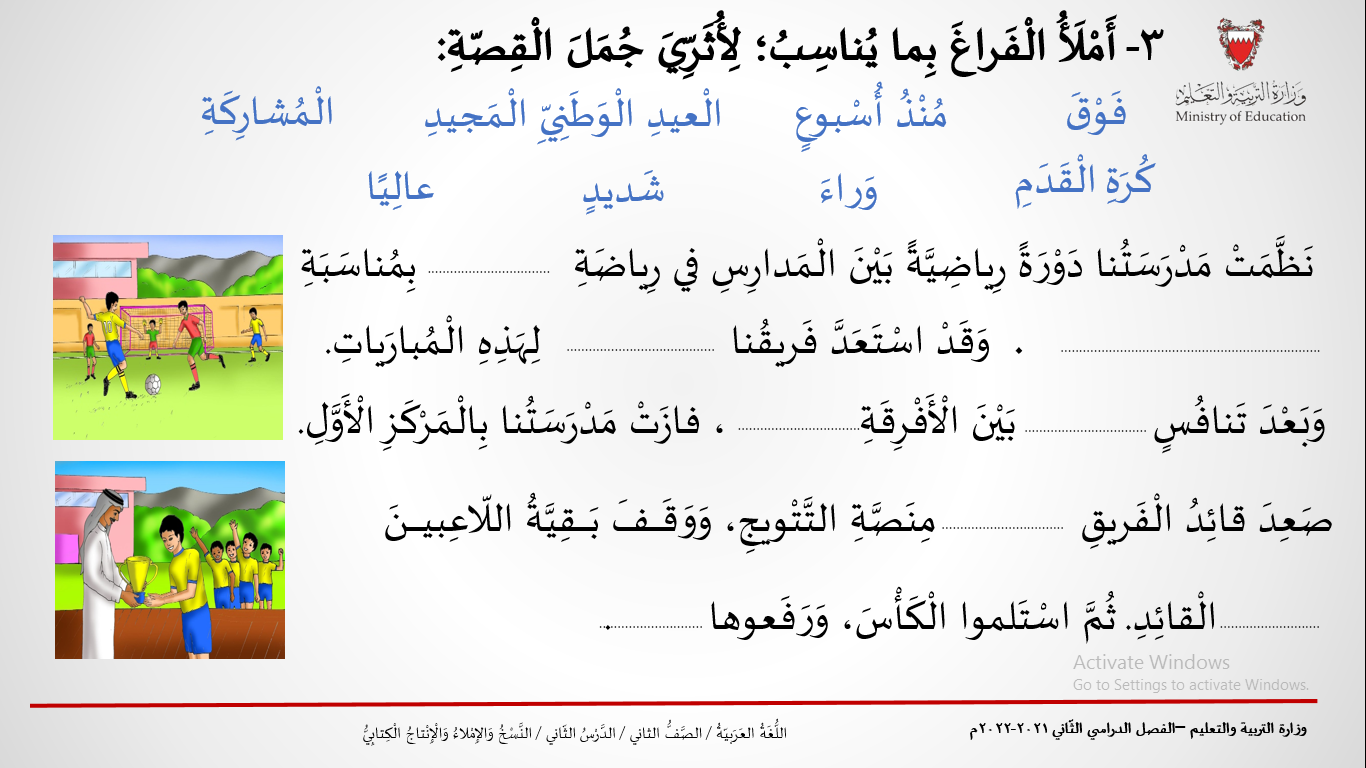 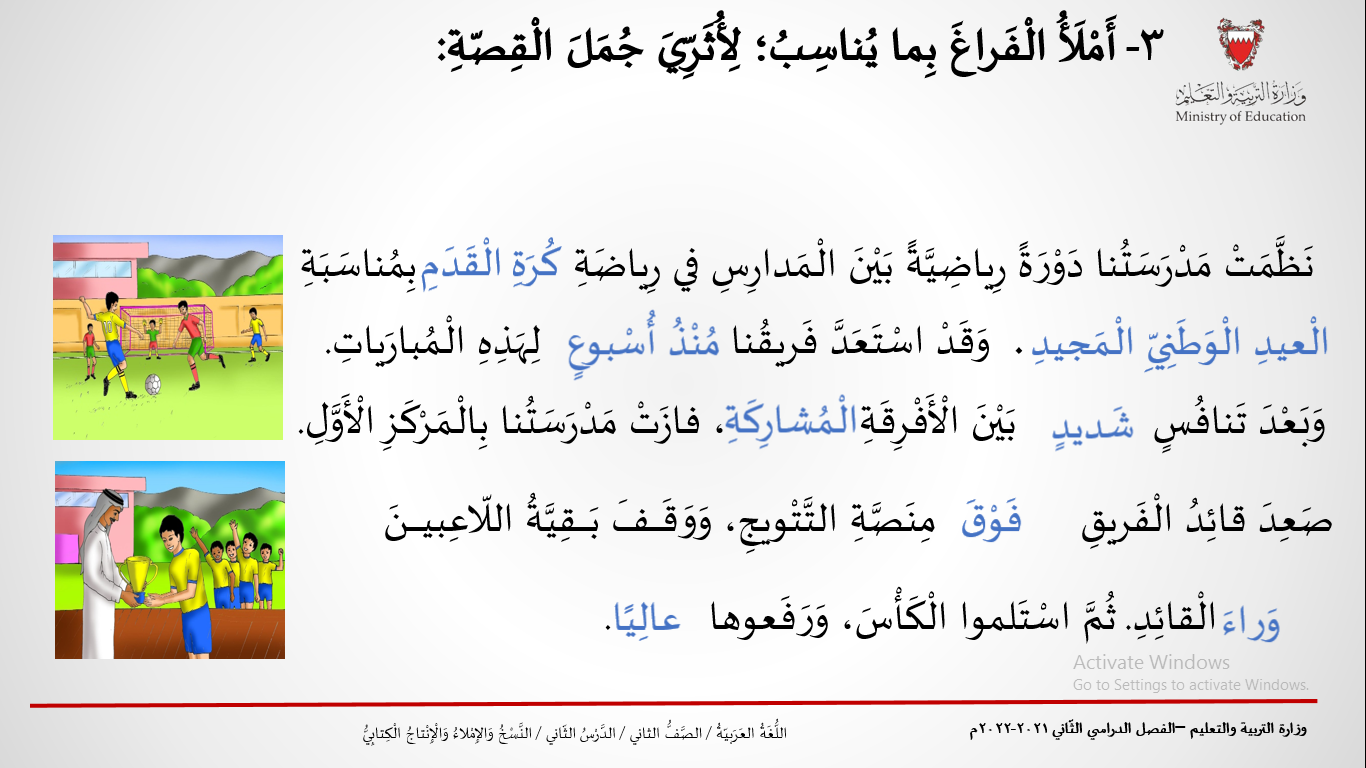 يعرض المعلّم الشّريحة السّادسة.يوجّه المعلّم الطّلبة إلى قراءة السؤال(3) وتحديد المطلوب منه.-يدير المعلّم حوارا حول مضمون الصّورتين (في الصورة الأولى فريقان يلعبان كرة القدم/ وفي الصورة الثانية تكريم الفريق الفائز)-يحرص المعلّم على بيان ضرورة التناسب بين الكلمة المقترحة والسياق؛ حتى ينمّي في الطلبة القدرة على بناء جمل واضحة المعنى ومنسجمة فيما بينها.-يوجه المعلّم الطلبة إلى مراعاة الانسجام في المعنى العام للقصّة. -يعتمد المعلّم الإستراتيجيات المناسبة لإنجاز التدريب (العصف الذّهني/ التعلم بالنمذجة/ التعلّم التعاونيّ...)-يدعو الطّلبة إلى قراءة القصة قراءة معبّرة عن الأعمال اللّغويّة مع مراعاة علامات الترقيم.-يوجّه المعلّم الطلبة إلى استخلاص القيم الواردة في القصّة (احترام الآخر/ التنافس الشريف/ أهمية الانتماء...)-يحرص المعلّم على تخصيص الوقت الكافي لإنجاز التدريب.7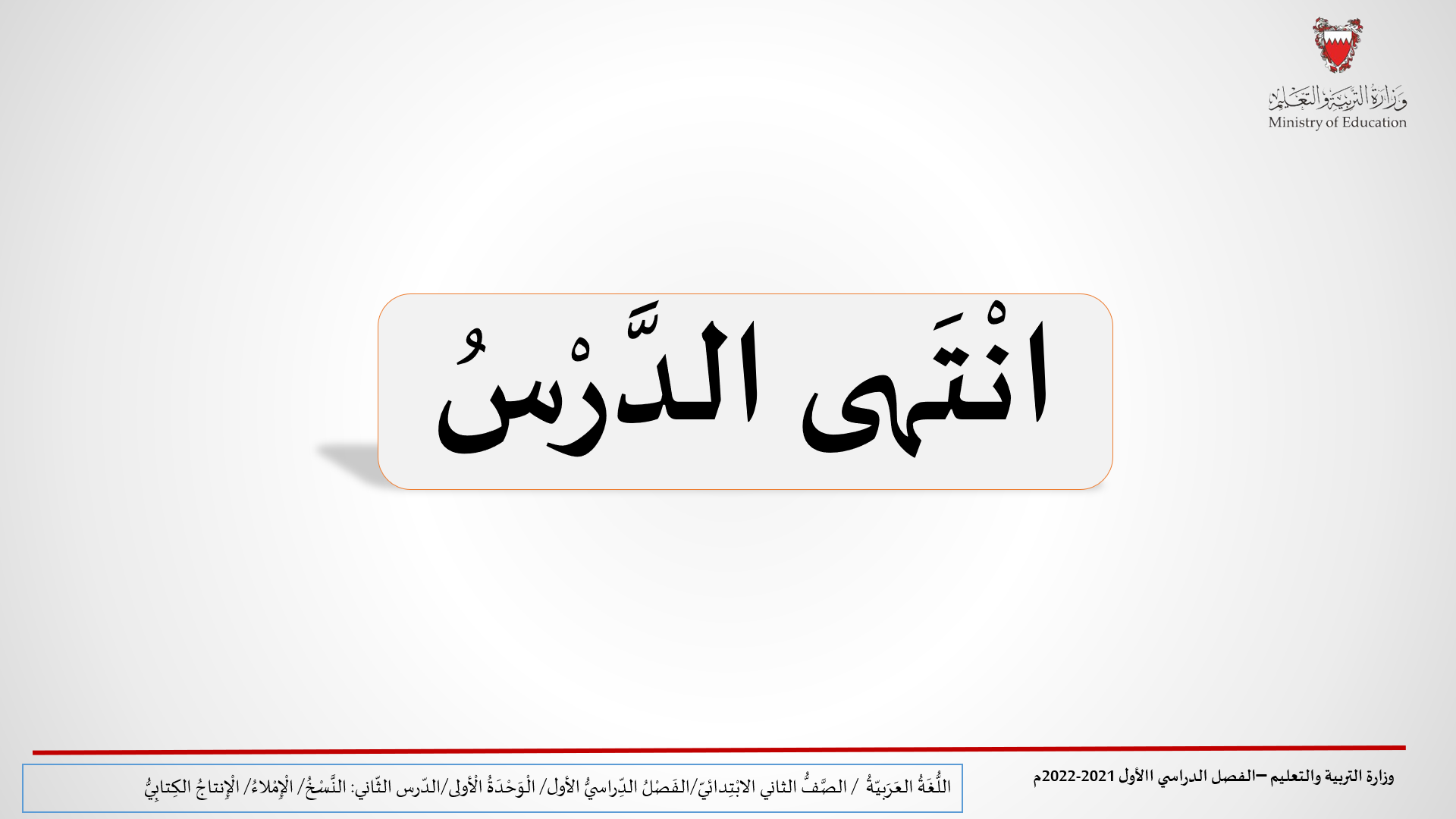 أحسنْتم يا أبنائي انتَهى دَرْسُنا اليَوْمَ.... السَّلامُ عَلَيْكُمْ وَرَحْمَةُ اللهِ وَبَرَكاتُهُ.